LEMBAR KERJA INDIVIDUNama	: ………………………..---------------------------------------------------------------------------------------------------Gambarlah bangun datar persegi panjang berdasarkan ukuran-ukuran beikut pada tempat yang telah disediakan!Lembar Penilaian Hasil BelajarNama	:  __________________________Kelas	:  __________________________Kerjakan soal-soal berikut sesuai perintah!Beri tanda √ pada gambar benda yang berbentuk persegi panjang!   Petani memiliki tanah dengan ukuran panjang 12 meter dan ukuran  lebar 7 meter. Maka luas tanah petani tersebut adalah  . . .  meter.	Cara mencari luas adalah ………………………………………….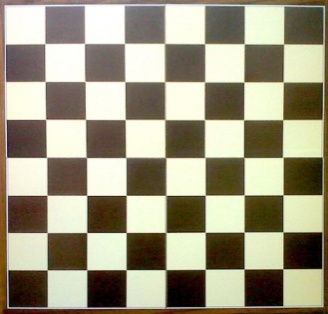 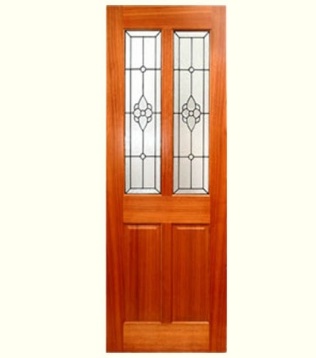 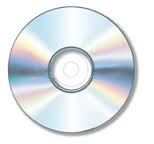 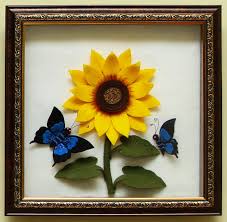 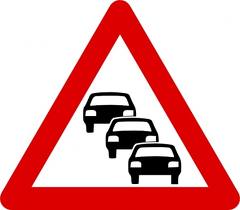 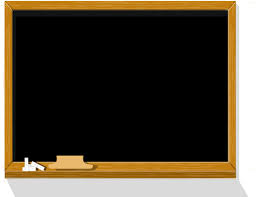 